Информационно-аналитическая информацияЗанятие № 3муниципальной стажировочной плащадкиСеминар-практикум «Поколение Z,А: актуальные  базовые компетенции детей XXI». «Реализация STEM-технологий и робототехники в дошкольном образовании – новые приоритеты и возможности в образовательной деятельности с воспитанниками»08.12.2021, 10.00, МДОУ № 93Основная цель - формирование профессиональной компетенции слушателей по вопросам изучения психического, интеллектуального, физиологического развития современных детей, приоритетов образовательной и воспитательной политики ДОУ в аспекте stem-образования.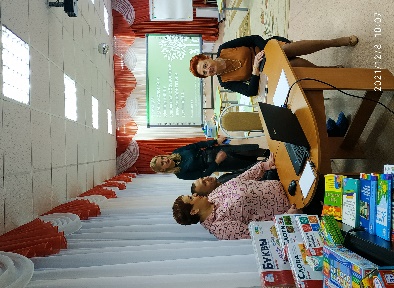 Надежина М.А., кпн, доцент кафедры дошкольного образования ГАУ ДПО ЯО ИРО представила актуальные  базовые компетенции детей XXI. На семинаре были обозначены и показаны:основные направления stem-подхода в образовательной деятельности,форматы организации образовательной деятельности, новинки stem-оборудования. 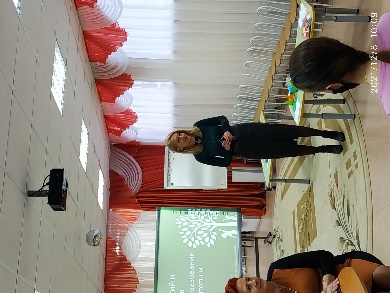 опыт работы ДОУ в создании современной РППС для развития актуальных базовых компетенций детей дошкольного возраста,портрет современного ребенка, актуальные базовые компетенции,модель образовательной деятельности (проект «Новый год)современные конструкторы, игровое оборудование компании «STEM», «Школьный проект»  г. Ярославль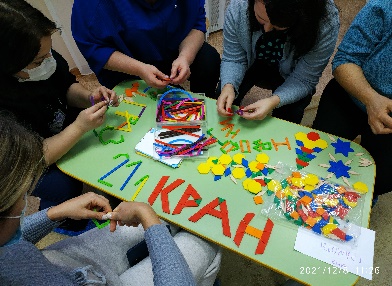 В ходе совместного проектирования  участники активно рассуждали и на практике знакомились с форматами организации образовательной деятельности с воспитанниками в аспекте stem-образования. представлены различные аспекты моделирования современной среды ДОУ. Компанией «Школьный проект», «STEM»,  были представлены разнообразные методические материалы, дидиактические пособия, которые можно было приобрести, а также выставка современного  stem-оборудования, робототехнических модулей.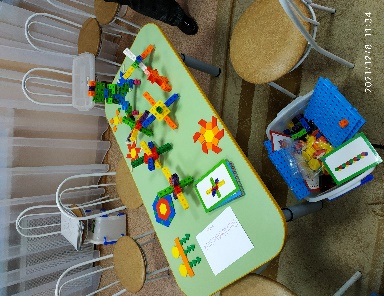 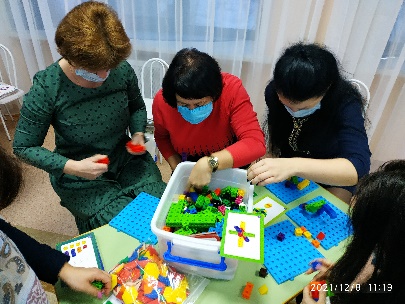 На семинаре присутствовало 25 человек, в анкетрировании приняли участие 25 человек. В конце мероприятия была проведена рефлексия. Слушатели активно участвовали в совместном проектировании, обсуждении, делись положительными впечатлениями, выразили желание продолжения дальнейших встреч в данном формате, заинтересованность в изменении подходом к организации образователной деятельности с детьми, 100% участников отметили новизну и практическую значимость представленного материала.Результаты анкетирования МДОУ «Детский сад № 93»(всего присутствовало 25 чел., в анкетировании участвовало – 25 чел.)1.Насколько актуальна для Вас была тема?-актуальна 25чел – 100%2.Узнали  ли Вы  что- нибудь новое для себя- Да – 25чел – 100%	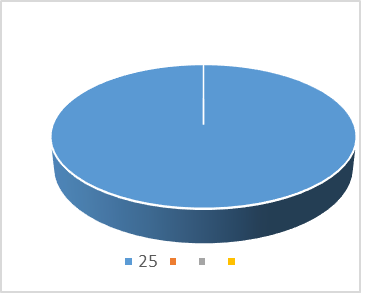 3. Сможете ли Вы применить полученные знания на практике. - Да – 18 чел- По возможности -  7чел4. Насколько последовательно и логично был изложен   материал10 баллов – 25чел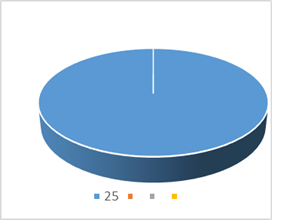 5. Насколько Вы удовлетворены организацией мероприятия 10 баллов – 25чел6. Какие темы, вопросы  в рамках МСП будут актуальны для Вас Организовывать интерактивные лекцииПосмотреть организованную деятельность педагога с детьми